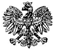 Zgierz, dn. 26.10.2021 r.ZP.272.38.2021.RF/4INFORMACJA O KWOCIE PRZEZNACZONEJ NA SFINANSOWANIE ZAMÓWIENIA„Przebudowa drogi  powiatowej Nr 5172 E ul. Tkacka w Ozorkowie oraz drogi powiatowej Nr 5137 E ul. Konstytucji 3 Maja w Ozorkowie”Na podstawie art. 222 ust. 4 ustawy z dnia 11 września 2019 r. – Prawo zamówień publicznych 
(tj. Dz. U. z 2021 r., poz. 1129  ze zm.) Powiat Zgierski reprezentowany przez Zarząd Powiatu Zgierskiego informuje, że  na sfinansowanie zamówienia publicznego w uchwale budżetowej w Powiatu Zgierskiego na rok 2021 zostały zabezpieczone środki finansowe w wysokości 123 052,97 zł brutto.                                                                                                    Skarbnik Powiatu Zgierskiego                                         __________________________________( podpis Skarbnika Powiatu Zgierskiego)                                                                      Zarząd Powiatu Zgierskiego___________________________________________________( podpis Kierownika Zamawiającego lub osoby upoważnionej)          ZARZĄD  POWIATU  ZGIERSKIEGO                     95-100 Zgierz, ul. Sadowa 6a                    Tel. (42) 288 81 00,  fax (42) 719 08 16                     zarzad@powiat.zgierz.pl, www.powiat.zgierz.pl